REQUEST FOR NAME CHANGE ON OFFICIAL UNIVERSITY RECORD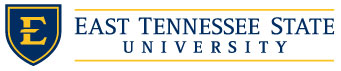 Use this form to request East Tennessee State University to change your name on official records.  Required documents and processing instructions vary depending on your relationship to the University.  Complete the form, attach required documents, and submit according to the instructions below.  You may submit all documents in person or by mail.  Submit your completed form and supporting materials to one office onlythe office in the first relationship you check below. Office Processing Change: ______________________________   By: ___________________________________________  Phone: _______________   Date:____________________If you areIf you areRequired documentsSubmit form and documents toEmployee   (Faculty / Administrator / Staff)Completed form, social security card, and related documents (i.e., marriage certificate, divorce decree, or court order, etc.)Human Resources  307 Burgin Dossett Hall  Box 70564  Johnson City, TN 37614   Phone:  (423) 439-4457 or 7089Student Employee (Federal Work Study/Regular Student Work Program)Completed form, social security card, and related documents (i.e., marriage certificate, divorce decree, or court order, etc.)Office of Financial Aid  105 Burgin Dossett Hall  Box 70722  Johnson City, TN 37614  Fax: (423) 439-5855Medical ResidentCompleted form, social security card, and related documents (i.e., marriage certificate, divorce decree, or court order, etc.)Graduate Medical Education  College of Medicine  Suite C-216  Stanton-Gerber Hall  Box 70415  Johnson City, TN 37614  Fax: (423) 439-8910Student  Submit form and supporting documents to the office as it pertains to you (e.g., medical students to the college of medicine; pharmacy students to the college of pharmacy; and all other students to the Registrar)Completed form and official court documents (i.e., marriage certificate, divorce decree, etc.)Office of the Registrar  101 Burgin Dossett Hall  Box 70561  Johnson City, TN 37614   Fax:  (423) 439-6604 College of Medicine  Suite C-247  Stanton-Gerber Hall  Box 70580  Johnson City, TN 37614   Fax: (423) 439-2110 College of Pharmacy  Room 216, VA Bldg. 7  Box 70414  Johnson City, TN 37614 Alumnus/Alumnae  individuals who have not been enrolled in classes at ETSU for one or more semestersFor last name changes due to marriage or divorce, only this form is required. Advancement Office  303 Burgin Dossett Hall  Box 70721  Johnson City, TN 37614  Fax: (423) 439-5836Other (Use only if no other category applies - e.g., donor, or business) For last name changes due to marriage or divorce, only this form is required.Advancement Office  303 Burgin Dossett Hall  Box 70721  Johnson City, TN 37614  Fax: (423) 439-5836Your name as it is currently listed on your ETSU Record:Your name as it is currently listed on your ETSU Record:Your name as it should appear & as supported by your documents:Your name as it should appear & as supported by your documents:First NameFirst NameMiddle NameMiddle NameMaiden NameLast NameLast NameSuffixSuffixE NumberDaytime PhoneEmail AddressCheck all relationship categories that apply:Check all relationship categories that apply:Check all relationship categories that apply:Check all relationship categories that apply:Check all relationship categories that apply:Check all relationship categories that apply:Check all relationship categories that apply:Check all relationship categories that apply:  Current employee  Former employee  last date worked _     ____________________month/year  Current student  Current employee  Former employee  last date worked _     ____________________month/year  Current student  Current employee  Former employee  last date worked _     ____________________month/year  Current student  Current employee  Former employee  last date worked _     ____________________month/year  Current student  GA/Student Worker	   F1/J1 Visa (Passport or Marriage Certificate)  Former student/not graduated     Last Term Attended       _____________________  GA/Student Worker	   F1/J1 Visa (Passport or Marriage Certificate)  Former student/not graduated     Last Term Attended       _____________________  GA/Student Worker	   F1/J1 Visa (Passport or Marriage Certificate)  Former student/not graduated     Last Term Attended       _____________________  GA/Student Worker	   F1/J1 Visa (Passport or Marriage Certificate)  Former student/not graduated     Last Term Attended       _____________________Reason for Name Change (if marital status change, please indicate new status) Reason for Name Change (if marital status change, please indicate new status) Reason for Name Change (if marital status change, please indicate new status) Reason for Name Change (if marital status change, please indicate new status) Reason for Name Change (if marital status change, please indicate new status) Do you want to change your computer user name?  Do you want to change your computer user name?   yes     no  If yes, complete the Computer Account Name Change Request form on the ITS Forms website.  If yes, complete the Computer Account Name Change Request form on the ITS Forms website.  If yes, complete the Computer Account Name Change Request form on the ITS Forms website.  If yes, complete the Computer Account Name Change Request form on the ITS Forms website.  If yes, complete the Computer Account Name Change Request form on the ITS Forms website.  If yes, complete the Computer Account Name Change Request form on the ITS Forms website.  Financial Aid applicants/ recipientsFinancial Aid applicants/ recipientsI understand that I cannot change my legal name as it appears on my birth certificate and/or with the Social Security Administration without supporting legal documents. If I do not have the necessary legal documents, I forfeit my rights to any current or future financial aid disbursement. I understand that my name on my official university record and my legal name must match in order for me to receive financial aid.I understand that I cannot change my legal name as it appears on my birth certificate and/or with the Social Security Administration without supporting legal documents. If I do not have the necessary legal documents, I forfeit my rights to any current or future financial aid disbursement. I understand that my name on my official university record and my legal name must match in order for me to receive financial aid.I understand that I cannot change my legal name as it appears on my birth certificate and/or with the Social Security Administration without supporting legal documents. If I do not have the necessary legal documents, I forfeit my rights to any current or future financial aid disbursement. I understand that my name on my official university record and my legal name must match in order for me to receive financial aid.I understand that I cannot change my legal name as it appears on my birth certificate and/or with the Social Security Administration without supporting legal documents. If I do not have the necessary legal documents, I forfeit my rights to any current or future financial aid disbursement. I understand that my name on my official university record and my legal name must match in order for me to receive financial aid.I understand that I cannot change my legal name as it appears on my birth certificate and/or with the Social Security Administration without supporting legal documents. If I do not have the necessary legal documents, I forfeit my rights to any current or future financial aid disbursement. I understand that my name on my official university record and my legal name must match in order for me to receive financial aid.I understand that I cannot change my legal name as it appears on my birth certificate and/or with the Social Security Administration without supporting legal documents. If I do not have the necessary legal documents, I forfeit my rights to any current or future financial aid disbursement. I understand that my name on my official university record and my legal name must match in order for me to receive financial aid.I understand that I cannot change my legal name as it appears on my birth certificate and/or with the Social Security Administration without supporting legal documents. If I do not have the necessary legal documents, I forfeit my rights to any current or future financial aid disbursement. I understand that my name on my official university record and my legal name must match in order for me to receive financial aid.By signing below, I assume responsibility for notifying my instructors of the name change and the consequences or problems that may occur as a result of this change of my name. It is not my intent to defraud East Tennessee State University. By signing below, I assume responsibility for notifying my instructors of the name change and the consequences or problems that may occur as a result of this change of my name. It is not my intent to defraud East Tennessee State University. By signing below, I assume responsibility for notifying my instructors of the name change and the consequences or problems that may occur as a result of this change of my name. It is not my intent to defraud East Tennessee State University. By signing below, I assume responsibility for notifying my instructors of the name change and the consequences or problems that may occur as a result of this change of my name. It is not my intent to defraud East Tennessee State University. By signing below, I assume responsibility for notifying my instructors of the name change and the consequences or problems that may occur as a result of this change of my name. It is not my intent to defraud East Tennessee State University. By signing below, I assume responsibility for notifying my instructors of the name change and the consequences or problems that may occur as a result of this change of my name. It is not my intent to defraud East Tennessee State University. By signing below, I assume responsibility for notifying my instructors of the name change and the consequences or problems that may occur as a result of this change of my name. It is not my intent to defraud East Tennessee State University. By signing below, I assume responsibility for notifying my instructors of the name change and the consequences or problems that may occur as a result of this change of my name. It is not my intent to defraud East Tennessee State University. By signing below, I assume responsibility for notifying my instructors of the name change and the consequences or problems that may occur as a result of this change of my name. It is not my intent to defraud East Tennessee State University. SignatureDate